Sequoia Middle School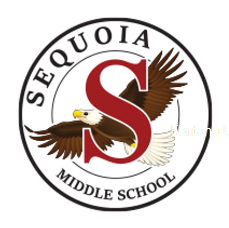 2021-2022Regular Day Bell Schedule  Minimum Day Bell ScheduleMinimum days for 2021-2022 school year are every Wednesday andthe following dates: October 19-21 -  December 17 - February 23-24 and May 27Breakfast7:30 am7:55 am                  18:00 am8:52 am28:56 am9:48 am39:52 am10:44 amEagle Time10:48 am11:19 am4A11:23 am12:15 am1st Lunch11:19 am11:54 am2nd Lunch  12:15 am12:50 pm4B11:58 am12:50 pm512:54 pm1:46 pm61:50 pm2:42 pmBreakfast7:30 am7:55 am18:00 am8:40 am28:45 am9:25 am39:30 am10:10 am4A10:15 am10:55 am1st Lunch10:10 am10:45 am2nd Lunch10:55 am11:30 am4B10:50 am11:30 am511:35 am12:15 am612:20 am1:00 pmTeacher Inservice1:15 pm2:42 pm